Совет депутатов Свирьстройского городского поселения Лодейнопольского муниципального района Ленинградской области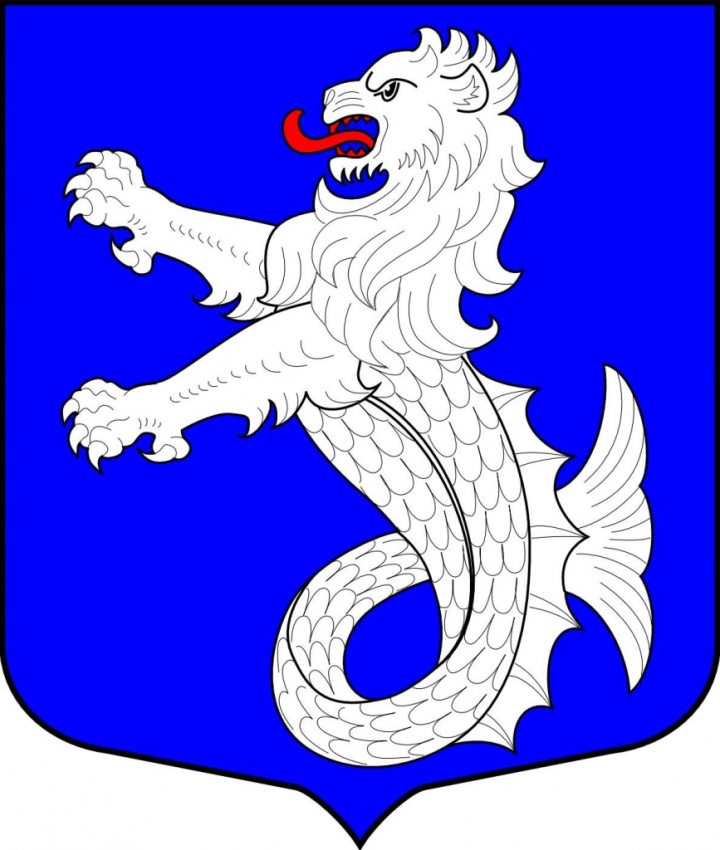 О т ч е т главы  Свирьстройского городского поселения СТУКАЛОВОЙ В.А.  перед населением о проделанной работе за 2021 год. г.п. Свирьстрой16.02.2022г.Уважаемые жители поселения,  участники собрания.     В соответствии с 36-ой статьей федерального закона «Об общих принципах организации местного самоуправления в Российской Федерации»  и уставом  Свирьстройского городского поселения Лодейнопольского муниципального района Ленинградской области представляю (совету депутатов) и населению Свирьстройского  городского поселения отчет о результатах своей деятельности и деятельности совета депутатов за 2021 год.     В 2021 году работал   совет депутатов (четвертого созыва), избранный  сроком на 5 лет. (2019-2024г.г.).   Согласно устава Свирьстройского городского поселения избрано 10 депутатов совета депутатов Свирьстройского городского поселения, действующих 9.  (Январе 2021 года, в связи со смертью прекратил свои полномочия Депутат Свирьстройского городского поселения Федоровский Владимир Тимофеевич).                На протяжении всего отчетного периода совет депутатов  представлял интересы населения и принимал решения в пределах своих полномочий.  При принятии решений депутаты  руководствовались Конституцией Российской  Федерации,  федеральными,  областными  законами,  другими нормативными  правовыми  актами  федерального  и  областного  значения, Уставом поселения. Наши депутаты работают без  отрыва от производства  на безвозмездной  основе.      Совет депутатов  строит свою работу на основе перспективного плана, в который внесены основные вопросы для рассмотрения на советах депутатов в течение очередного года.     Несмотря  на  то,  что  согласно  Уставу  поселения  заседания  совета депутатов должны  проводиться не  реже  одного  раза  в  квартал, необходимость оперативного  принятия решений приводила к тому, что приходилось проводить  внеочередные заседания (3). Инициаторами проведения внеочередных  заседаний  совета  депутатов    являлась администрация поселения. В  2021 году  было  проведено 7  заседаний  совета  депутатов, принято 46 Решений  (в 2020г. 6 заседаний - 31 решения принято). 
Следует отметить, что все вопросы, выносимые на заседания Совета, предварительно изучаются депутатами и рассматриваются на заседаниях комиссий, что позволяет проводить более детальный анализ проблем и принимать правильные решения. Этому свидетельствует практически отсутствие протестов Прокуратуры.    Наиболее  значимые решения принятые советом депутатов:       1. Внесение изменений и дополнений в бюджет поселения на 2021 год.           2.О бюджете поселения на 2022 год и плановый период 2023 и 2024 годы;            3. О внесении изменений и дополнений в устав Свирьстройского городского поселения   Так же на совете депутатов заслушиваются доклады о работе подведомственной организации МКУ «СЦКиД» - один раз в год,  с периодичностью одного раза в квартал об исполнении бюджета.В 2021 году были разработаны и приняты 2  решения по  противодействию коррупции.  
1. Об утверждении порядка проведения антикоррупционной экспертизы нормативно правовых актов и проектов муниципальных нормативных правовых актов совета депутатов Свирьстройского городкого поеления2.О внесение изменений и дополнений в решение совета депутатов от 20.05.2020 № 42 «Об утверждении Порядка представления лицом, замещающим должность главы Администрации  Свирьстройского городского поселения Лодейнопольского муниципального района Ленинградской области по контракту, муниципальную должность Свирьстройского городского поселения, копий справок о доходах, расходах, об имуществе и обязательствах имущественного характера с отметкой о приеме в соответствующие органы местного самоуправления  Свирьстройского городского  поселения для размещения на официальном сайте органа местного самоуправления Свирьстройского городского поселения в информационно-телекоммуникационной сети «Интернет» и (или) предоставления этих сведений общероссийским средствам массовой информации для опубликования».  Депутаты   Свирьстройского городского поселения (четвертого созыва), работающие  не на постоянной основе  подготовили и сдали сведения о своих доходах, об имуществе и обязательствах имущественного характера, а также о доходах, об имуществе и обязательствах имущественного характера своих супругов и несовершеннолетних детей (справки). Сведения представили   9 (действующих)  депутатов (из 9),  7 из них  сведения  на супругов и несовершеннолетних детей.  Справки о доходах, сданы  своевременно, без нарушения установленного срока в Аппарат Губернатора и Правительства Ленинградской области. Сведения размещены в сети «Интернет» на официальном сайте Администрации.     Проекты   нормативных правовых актов в соответствии с действующим законодательством проходят антикоррупционную экспертизу и предоставляются в Лодейнопольскую прокуратуру на проверку, согласно соглашения.    Лодейнопольской городской прокуратурой были направлены в совет депутатов  4 предложения о включения в план работы  НПА акты:    Проекты нормативно правовых актов предоставлены прокуратурой рассмотрены на совете депутатов и приняты.Все решения совета депутатов, носящие нормативно- правовой   характер,   опубликованы  и размещены на   официальном   сайте Администрации Свирьстройского городского поселения.   В совете депутатов работают две  постоянные комиссии: - по бюджету налогам и сборам;- по социальным вопросам и  ЖКХ. Проведено 6 постоянных комиссии, на которых рассмотрено более 20 вопросов  (в 2020г. 8 комиссии, 20 вопросов). Проведены  публичные слушания по следующим вопросам:- исполнение бюджета за 2020 год, - о бюджете поселения на 2022 и плановый период 2023-2024 года,- о внесении изменений в устав поселения.  На имя главы поселения  поступило 5 обращений:- по вопросам землеустройства-3, - ремонт и устройства пешеходной дорожки-2,   все ответы подготовлены   и отправлены заявителем в установленные законам сроки.     В 2021 году первоочередными  задачами  для нас были:  не  допустить  снижения бюджетной обеспеченности на каждого жителя поселения;  не допустить снижения уровня и качества услуг для населения (социальная сфера, культурный досуг);      3. содействовать в реализации целевых программ на территории нашего поселения (освещение улиц энергосберегающими светильниками 2021г., ремонт дорог).   (7 программ в 2021г.,   5 на 2022 год). В общем, мы депутаты были в курсе всех дел, всех мероприятий проводимых на территории поселения. Я считаю, что глава администрации Свирьстройского городского поселения подробно доложит о проведенной работе в 2021 году.           В 2021 году депутатский корпус  совместно с жителями поселения принимал активное участие в жизни поселения: - культурно- массовых мероприятиях поселения (праздничные мероприятия посвященные 76 летию Победы, Дню поселка, захоронение останков погибших войнов, «Крещенское  купания», районном музыкальном  фестивале «Свирьстройская волна» и др.)- наших традиционных весенне-осенних субботниках у памятника С.М.Кирова,   на территории поселения  и территории гражданского кладбища.  Каждый из депутатов старался внести свой вклад в благоустройство нашего поселка.    Основные задачи в 2021 году:  Совету депутатов  продолжить работу по созданию нормативно-правовой базы, определяющей нормы и правила по которым живет и развивается поселение.  Уверена, что благодаря  взаимодействию депутатского корпуса и активности жителей, мы продолжим двигаться к намеченной цели, создание комфортной среды проживания в нашем поселке, укрепившейся в последние 
Важнейшей задачей для себя и администрации поселения на 2022 г. вижу - вступление в  муниципальные программы.     В заключение отчета хочу выразить слова признания и благодарности за поддержку в своей работе Совету депутатов (четвертого созыва), Администрации, организациям расположенным на территории поселения за совместную работу, всем жителям поселения спасибо за  труд и понимание.    Нам многое удается, когда мы вместе. Всем большое спасибо, надеюсь, что и в  2022 году будем вместе работать во благо нашего поселка. 